SmartDrive (SR4) Universal Install GuideLast revised: 5/24/2022 (Version 1)OverviewThe SmartRecorderTM 4 (SR4) System captures and stores exception-based videos of your vehicles and drivers on the road. The SR4 is triggered by unsafe accelerations, excessive speeds, and manual activations. When triggered, the system provides a comprehensive view about what caused the event by recording multiple videos, audio, and vehicle movement. The system automatically sends the events to SmartDrive’s expert review center for analysis and presentation to the fleet supervisor.The system consists of a SmartRecorder4 Controller, Sensor Bar, and Cellular connections. The kit includes all necessary parts such a brackets, cables, and a wiring harness. This guide provides instructions to install the SmartRecorder 4 System and provides technical details for troubleshooting.SmartDrive Systems, Inc. reserves the right to void warranty if installation techniques are not followed. This guide is intended for experienced automotive installers that are trained in current, generally accepted, industry standards.Please consult your SmartDrive Program Manager or Customer Service (1-866-933-9930, Option 1) prior to removing, swapping, or moving SmartRecorder 4 or cameras from any vehicle. Never install a SmartRecorder 4 in a vehicle unless SmartDrive has authorized and provisioned the SmartRecorder 4 to that vehicle.The information contained herein is strictly confidential and is supplied exclusively to SmartDrive customers with the understanding that this information will be held confidentially and not disclosed to third parties without the prior written consent of SmartDrive Systems, Inc.SmartDrive, the SmartDrive Logo, SmartDrive Safety, and SmartRecorder 4 are registered trademarks or trademarks of SmartDrive Systems. All other brands and product names are trademarks or registered trademarks of their respective owners. Information supplied by SmartDrive is believed to be accurate and reliable. SmartDrive Systems assumes no responsibility for any errors in this document. SmartDrive Systems reserves the right, without notice, to makes changes in product design or specifications.Vehicle assignment procedureThe below steps will walk you through performing a new vehicle assignment, assigning a vehicle to another location, and adding a new vehicle as required.Response Center Login:  https://secure.smartdrive.net/login  from this screen, you will enter your login credentials that were provided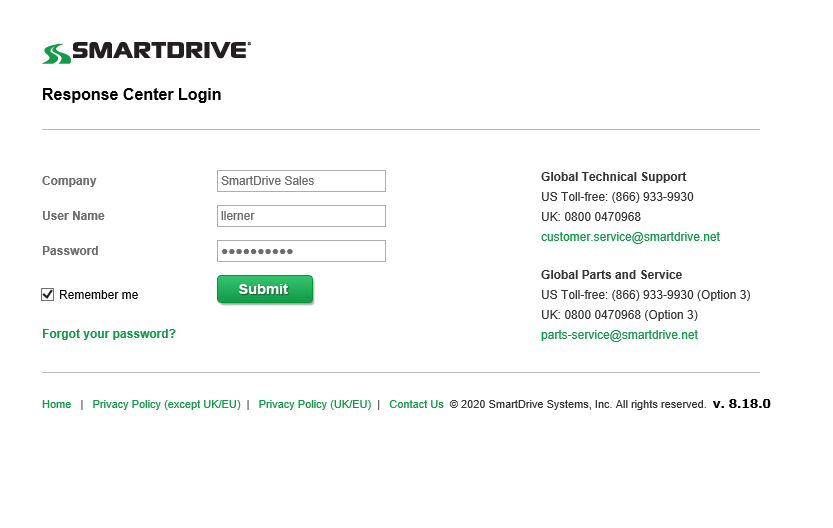 Go to the “Admin” section from the menu and select the ‘Vehicles’ tab, be sure to check ’Include child sites in search results’ and UNCHECK the ’Show active vehicles only’.  In the ‘Enter a vehicle or SmartRecorder’ field and hit GO.Note: If the vehicle is not found, proceed to the Adding a vehicle section in this document or you can search by Vehicle ID. Ensure you include any spaces that are in the Vehicle ID.Note: a particular vehicle may exist only once in any given site, but the vehicle may be duplicated otherwise. Example: Site A may have one existence of vehicle 8887, but vehicle 8887 may exist in both the Site A and Site B.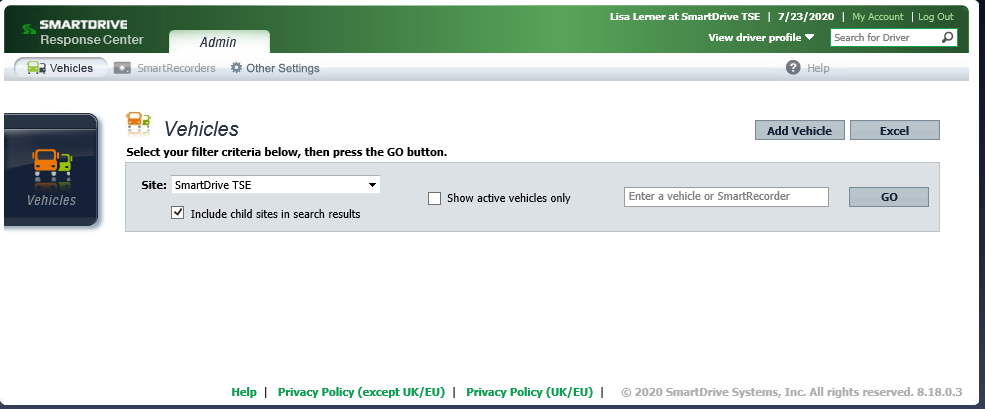 To locate a vehicle, begin typing the Vehicle ID in the search field, if there, it will pop up like in the example below.  Click on the Vehicle ID to display your vehicle.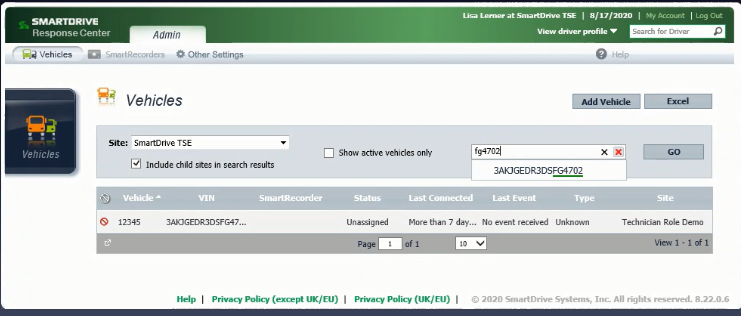 Once you see the vehicle, it will appear in the box below, click on the vehicle.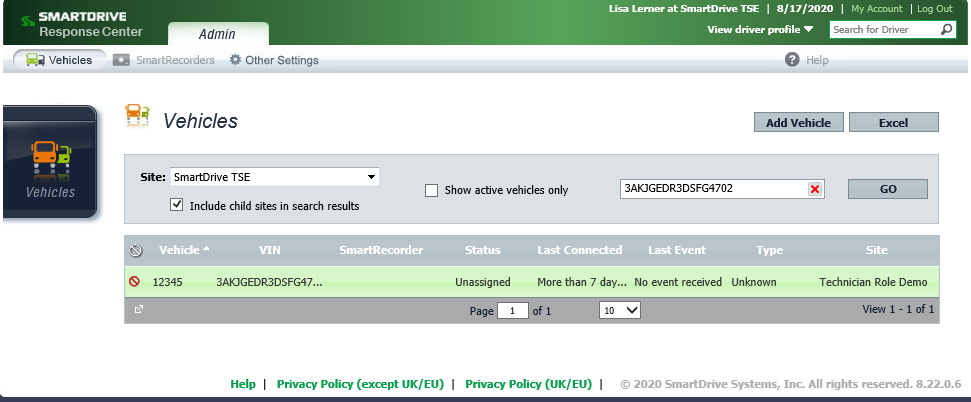 A pop-out screen will appear like below.  Under the SmartRecorder field type is the serial number of the Controller that is going to be or was installed in the vehicle 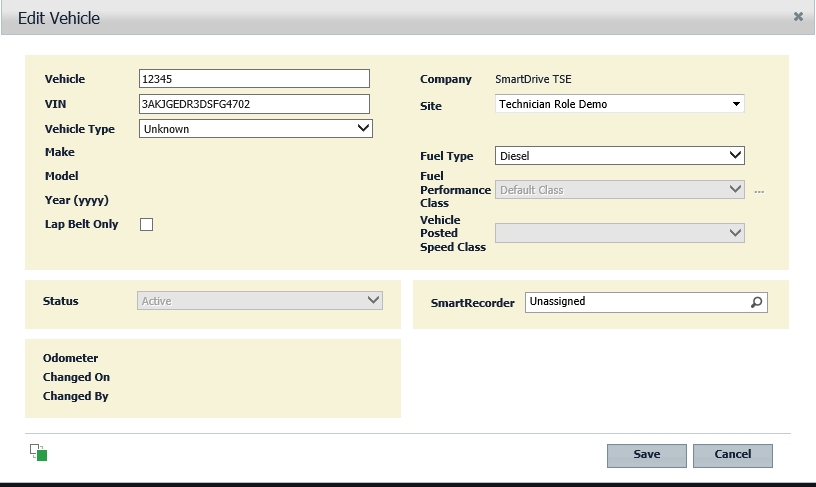 Note: By clicking the magnifying glass icon, all unassigned SmartRecorders at this vehicle’s current site will be listed.  If the target SmartRecorder is at a different site, you will need to first move the SmartRecorder to that site and save.  Then reselect the Vehicle and assign the desired SmartRecorder.  After the SmartRecorder has been assigned, the Vehicle may be moved to its desired site.  When a Vehicle with an assigned SmartRecorder is moved to a new site, the SmartRecorder is automatically moved with the vehicle.Once you have selected your SmartRecorder, click ‘Save’ to associate the SmartRecorder. If the Vehicle requires a site move, select the new Site name from the ‘Site’ dropdown .Adding a Vehicle:From the Vehicles tab, select ‘Add Vehicle’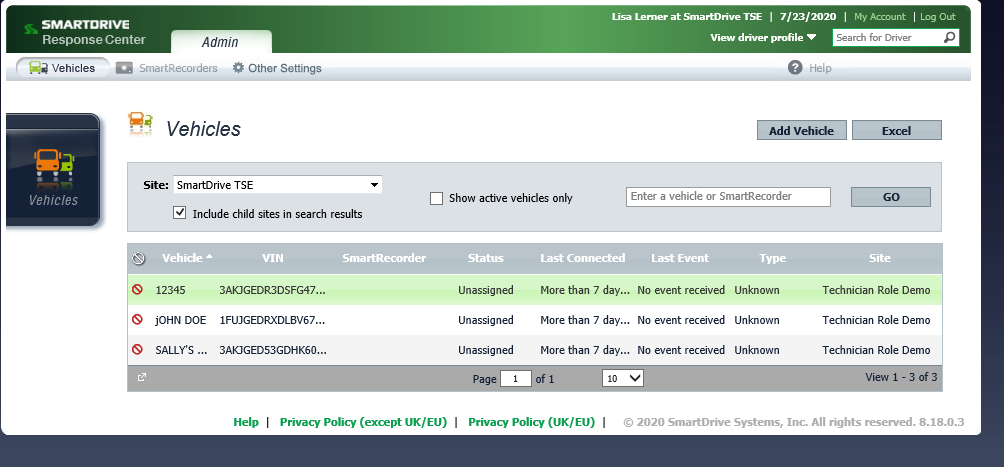 Once the pop-out box appears, you will need to make sure you are assigning the vehicle to the appropriate site.   You can do this by hitting the down arrow where Site appears to expose all the sites for your company. Click on the site you wish to associate the vehicle to, then select ‘Save’.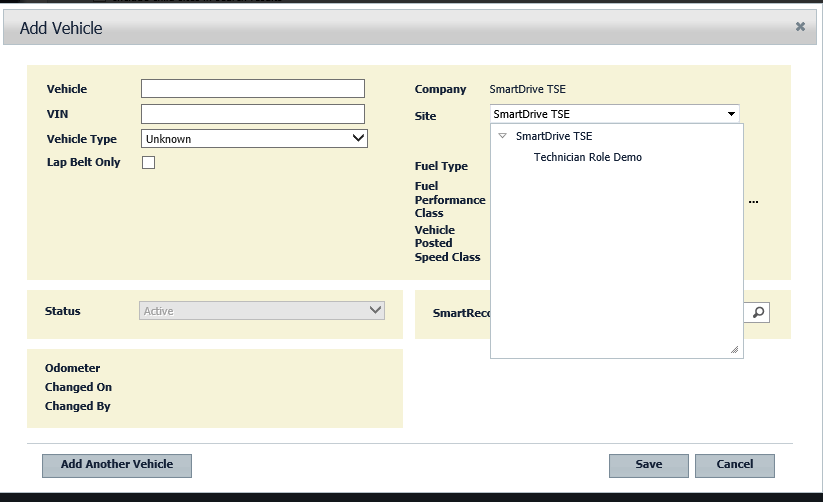 Fill in all the vehicle informationVehicle number/name in the ‘Vehicle’ fieldVehicle TypePlease pick the vehicle type closest to yours from the drop-down list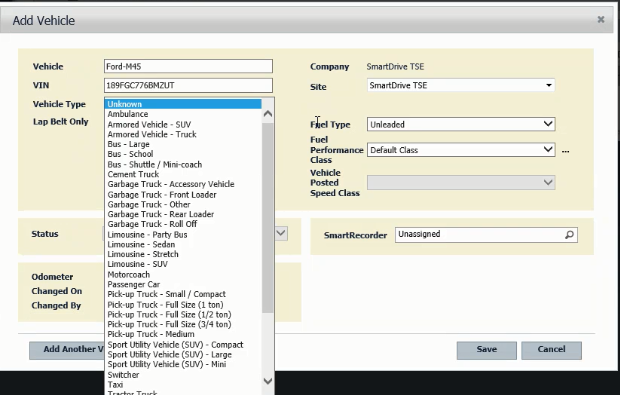 Note: It is not necessary to fill in the fields on the right side of the screen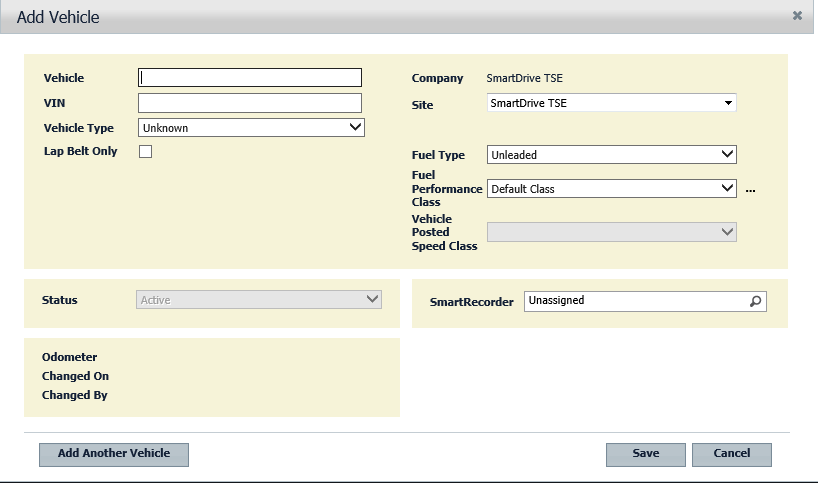 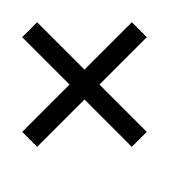 Next, you will follow the above instructions to locate the appropriate SmartRecorder to be or is installed in this vehicle and then hit Save.SmartDrive Core and Optional Components The SmartRecorder 4 system consists of the following components:Tools RequiredTo install the SmartRecorder 4 system, you will need the following tools:SmartDrive StockM4 Proprietary wrenchCable Removal Tool (which available in each controller)Rubbing alcohol swabsSmartDrive proprietary zip tiesVan Stock SuppliesZip ties (various lengths, 20 cm and 30 cm are the most common)3m 33+ Electrical Tape13 mm in length Phillips Pan Head self-tapping ScrewsStar WashersFlat Spade, Fork, and Ring, #8 - #10 connectors for 16-gauge wire6mm split loomAdd a circuit – Add a fuse adaptorsSpare 5 amp fusesPower ToolsDigital MultimeterCordless drill and charger with multiple batteriesHead lamp or flash lightHand ToolsQuality wire crimping tool (Snap-on, Mac, Craftsman, Klein)Wire stripper/Ratchet stripper multi-gauge (Snap On, Mac, Craftsman, Klein) Flush cutting snipsProprietary SmartDrive M4 security wrenchesPhillips/Torx/Allen and flat head bits or driversPanel puller toolVarious pliersCombination wrench setRazor knife (utility knife)Skew-driver - right angle drill attachmentAssorted sockets – 6mm and 10mm deep well socket setsTape measureWisk broomWindshield scraper 25mm plastic putty knifeFish tapeSmall pocket levelInstall the Sensor BarUse an alcohol prep pad to clean the mounting surface and dry with a clean cloth prior to sticking the sensor.The Sensor Bar must be mounted on the windshield either vertically or horizontallyAcceptable vertical locations1 inch from the vehicle’s A-pillar and about 3 to 4 from the bottom of the dash1 inch from the vehicle’s A-pillar and about 3 to 4 from the top of the windshieldAcceptable horizontal locations1 inch below the top of the windshieldRoute the sensor cable to the controller through an agreed upon path (e.g. behind the vehicles A-pillar)              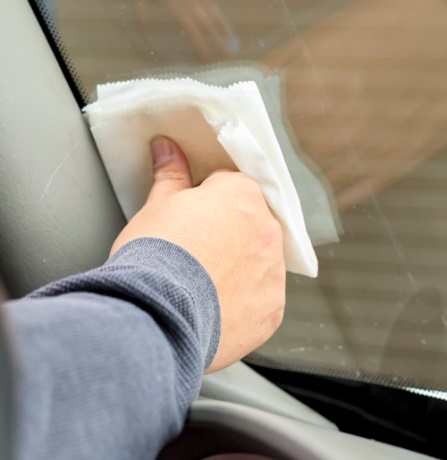 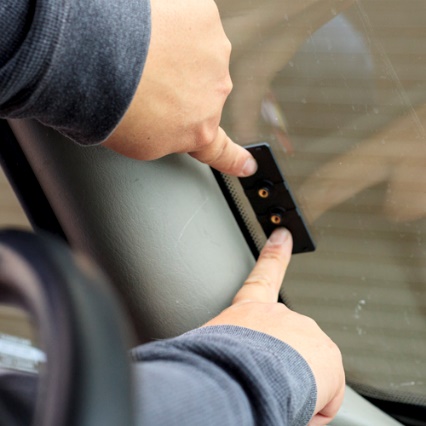 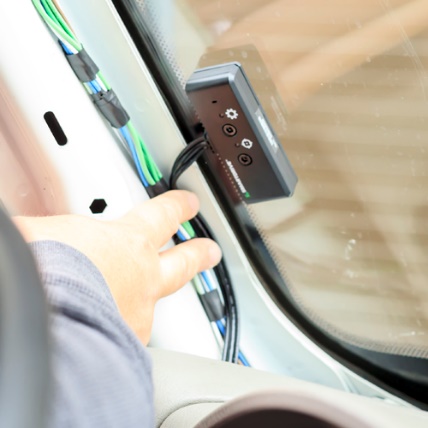 Install the ControllerRemove the mounting bracket from the main Controller using the SmartDrive security wrench provided.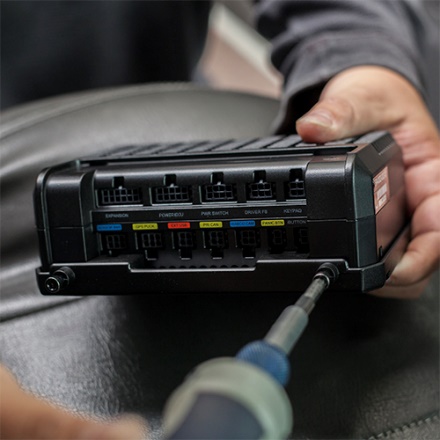 Mount the bracket to a secure location inside or under the dash using SmartDrive proprietary zip ties or screws.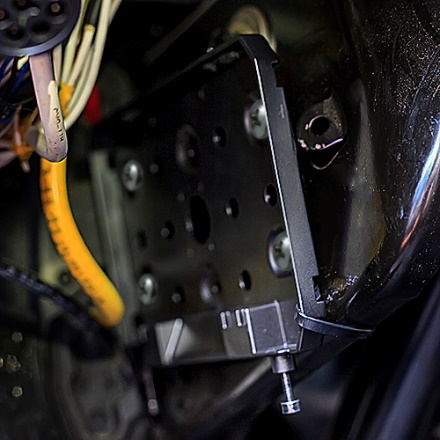 Insert the Sensor Bar cable into the slot labeled Sensor Bar on the side of the controller. 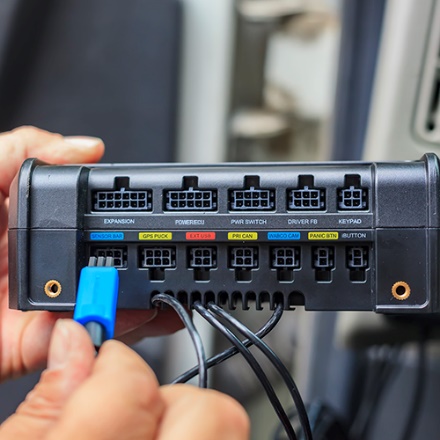 Insert the Cellular cable into the slot labeled Cell Ant and Wi-Fi cable into the slot labeled Wi-Fi Ant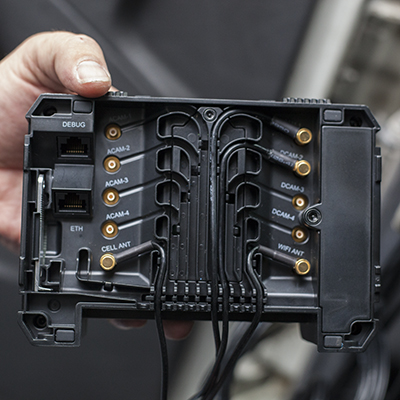 NOTE- always connect the Wi-Fi cable even if the customer only uses the cellular package.Place the Controller on top of the mounting bracket using the tabs located on the side for proper alignment.Screw the two M4 screws into the Controller using the SmartDrive security wrench.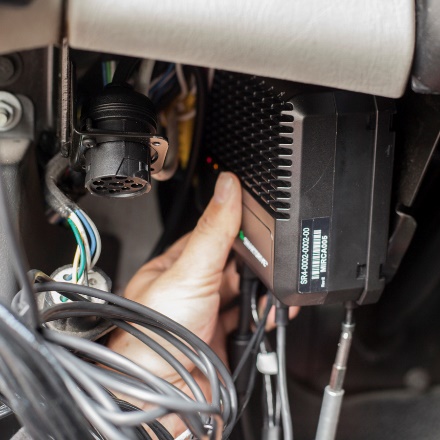 WiringThe wiring harness includes the following components:True Ignition wire (orange)Uninterrupted Constant Power wire (red)Chassis Ground wire (black)Molex Connector connects to SmartDrive’s SR4TM Controller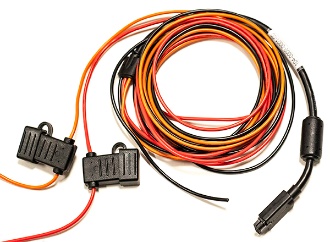 Constant Un-Interrupted Power: SmartDrive harness RED wireThe red wire (5 amp fused constant power lead) is connected to a constant power sourceLocate the constant 12v or 24v DC (depending on the system voltage) power sourceConnect the red wire (5 amp fused constant lead power) to an uninterrupted constant power sourceTest for constant 12v or 24v DC with the ignition ON/ OFF and while the starter is cranking - cranking -- the wire will have power all the time regardless of the key positionLocation could be Key Cylinder, power distribution center, under the hood or batteriesLocations:1. Power distribution center / fuse panel2. Vehicle Battery3. Key CylinderMethods of power connectionsBus bar or screw connectionsTesting Uninterrupted Constant PowerThe power wire is the constant [12V/24V (+)] wire and must be connected to a circuit that always has power regardless of the key position. You can check this with a meter by connecting your black lead to Chassis Ground and the red lead to what you believe to be constant 12 volts. It will not lose current in the start or run key position. If the SmartRecorder is not powered, check to see if the fuse has been blown. If the fuse has been blown, the cause must be ascertained and corrected. Also, refer to the next section on Master Power Cutoff for additional details on constant power.True Ignition wire connection: SmartDrive harness Orange wireThe True Ignition wire (Orange) is connected to a true ignition source. A true ignition source is a circuit that is energized during the starter cranking process.Get approval from the authorized onsite mechanic or vehicle manufacturer for acceptable wire connections.Use a Digital Multi Meter (DMM) to find the switched power source. With the ignition OFF, you should read 0v DC. Turn the ignition ON and you should read 12v or 24v DC (depending on the system voltage).Turn the key to the run position and verify that this is a true ignition source (not accessory) by making sure the voltage does not zero out during the starter cranking process.Switch the ignition OFF and check for no residual voltage.Connect the ignition wire to the true ignition power source only using approve connection methodsHow to locate True Ignition with a Digital Multi Meter (DMM):With the vehicle off your meter will show zero voltsWith the key in the Run position your meter will show 11 to 14 voltsWith the vehicles starter cranking your meter will show 9 to 11 voltsWith the vehicle running your meter will show 12 to 24 volts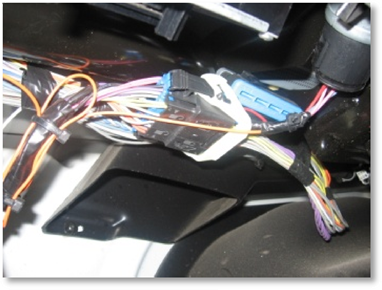 Testing True IgnitionTest an ignition wire by completing the following steps:  Set your multi-meter to V DCConnect the black lead to chassis ground (-)Connect the red lead to the ignition wireIt should show 0 volts while the key is OffCycle the key through the Run and Start positionsThe multi-meter should show 12 or 24 volts in both positionsCrank and run the vehicle while watching the multi-meterVoltage should never drop below 7 volts during crankingIf the multi-meter is displaying power while cranking, you have found a TRUE Ignition source. If it does not pass all three readings, select a different wire and start at Step A.Switch the ignition OFF and check for no residual voltageChassis Ground: SmartDrive harness BLACK wireThe ground connection is very important for reliable operation of the SmartRecorder™ system, therefore we recommend that you avoid grounding to the dash and avoid support brackets, under dash brackets, glued unibody panels, and isolated chassis components. Check to see that the black wire is grounded to aGround terminalMetal part of the vehicle’s bodyThe painted surface must be scraped prior making the connection. Use a star washer to make a solid connection and check the crimp on the ring terminal.There are three ways to connect Chassis GroundOn Light-duty VehiclesTerminal Ring to chassisOn Heavy-duty VehiclesConnection to a power distribution/fuse panelConnection to a batteryDo – Follow the aftermarket electronics industry installation practices while sourcing through the vehicle’s chassis ground. Remove the paint before grounding (if painted)Do not – Use removable panels for ground pointUse a star washer and self-tapping screw to connect the black wire to ground terminal or chassis ground (remove vehicle paint before attaching the self-tapping screw)Approved Connection Methods#10 Ring TerminalAttach a #10 ring terminal to the wireGently tug on the connection to verify a solid crimp connectionSecure the terminal to one of the following:Bus barTerminal BlockChassis (ground only)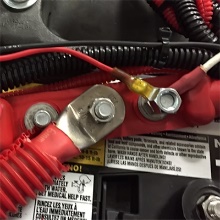 Spade TerminalFind the fuse boxIdentify the fuse typeConnect spade terminalCrimp the spade terminal and pull slightly to ensure a solid crimpUse the appropriate spade terminal size which matches the wire gaugeUse the wiring diagram in the fuse box to identify an appropriate fuse slotPlace the spade terminal into the fuse slotAdd-a-fuseFind the fuse boxIdentify the fuse typeConnect the pigtail to the wire harness using a water resistant, heat-shrinkable butt connectorUse the appropriate butt connector size which matches the wire gaugeUse the wiring diagram in the fuse box to identify an appropriate fuse slotPlace a fuse in the add-a-fuse slot parallel to the pigtail wireInsert the add-a-fuse into the fuse slot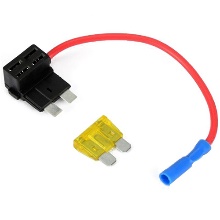 How to bypass a Master Power Cutoff (MPC) or Low Voltage Disconnect (LVD)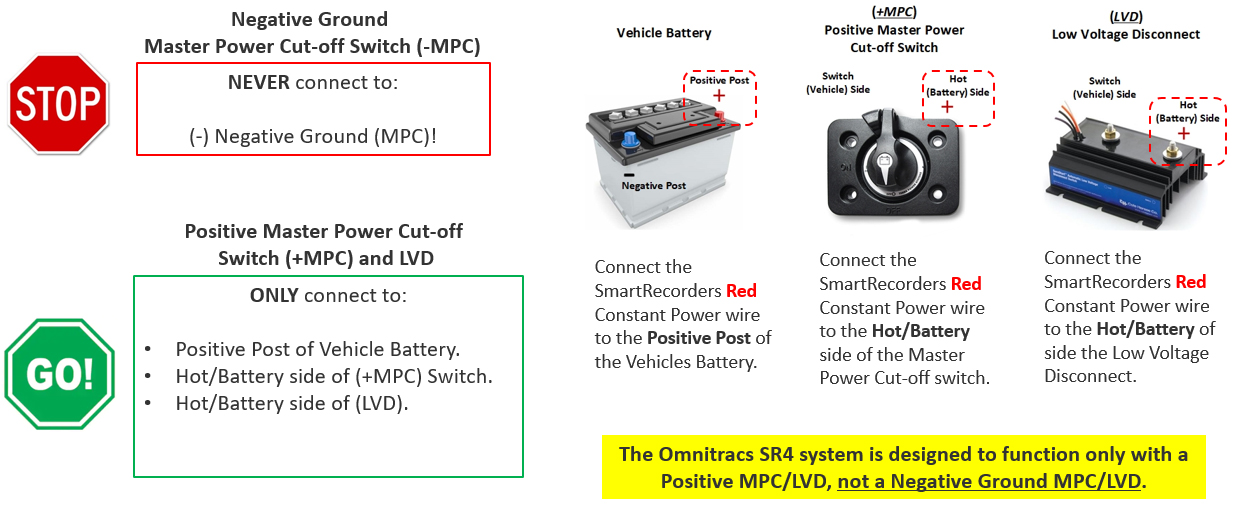 Overview/ExplanationThe SmartRecorder 4 system requires constant, uninterrupted power. This will ensure that power loss events do not occur.When the MPC switch is off, the SmartRecorder 4 will not be able to download and install updates that are pushed to the unit at night.Excessive power loss events to the SmartRecorder 4 can cause damage to the controller box over time.Basic Installation InstructionsConnect SmartDrive power harness red wire to the hot/live side of the vehicle battery or positive side of the master power switch.Connect the SmartDrive power harness black wire to the negative side (Ground Earth) of the battery or the negative side of the master power switch.Tech App SectionLaunching SmartDrive Technician:Locate the SmartDrive Technician icon in your Android devices apps folder.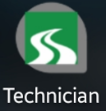 Select the Technician icon to launch the application.Connecting to a SmartDrive ControllerUsing the SmartDrive Technician Self-Check (Diagnostics Mode)The following instruction guide will walk users through using Self-Check for diagnosing technical issues with the (SR4) SmartRecorder™ 4 system.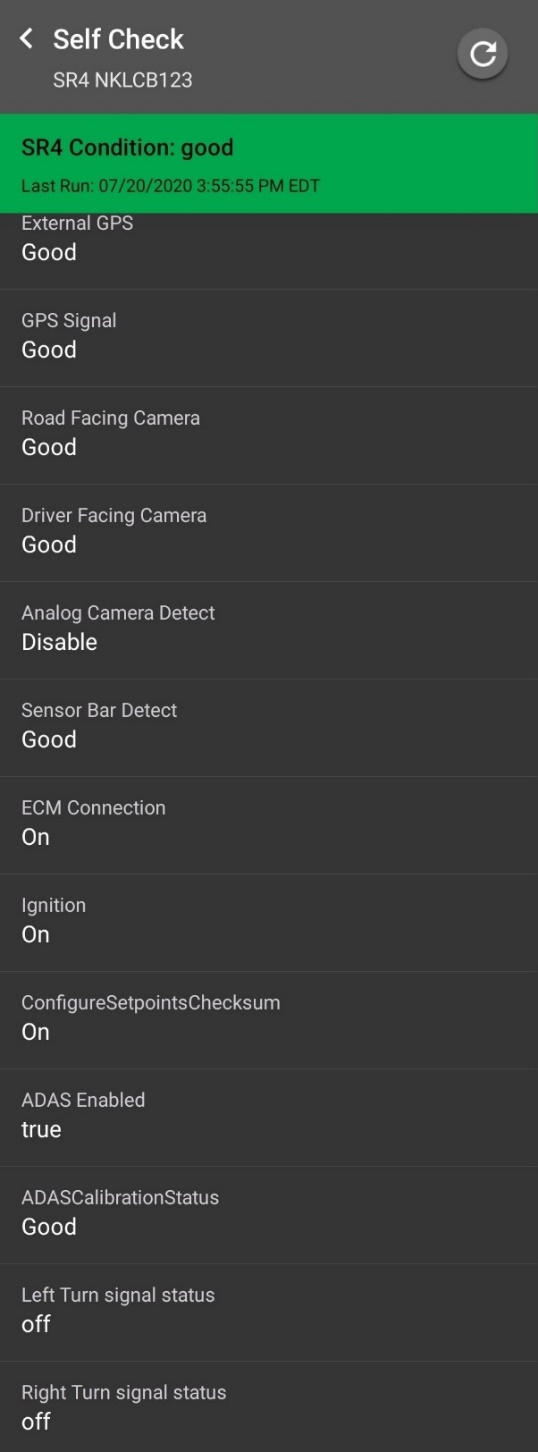 Requirements:The Smart Technician application will only function on Android devices with Bluetooth capability running Android version 5.0 or higher and is not compatible with PC or IOS devices.The application will only operate with the SmartDrive (SR4) SmartRecorder™ 4 system and is not compatible with the SmartDrive (SR3) SmartRecorder 3 system.Device Settings:Ensure your device is Bluetooth capable and the Bluetooth connection is turned on. Verify the “Location” setting on the Android device is turned on as well.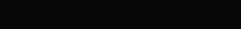 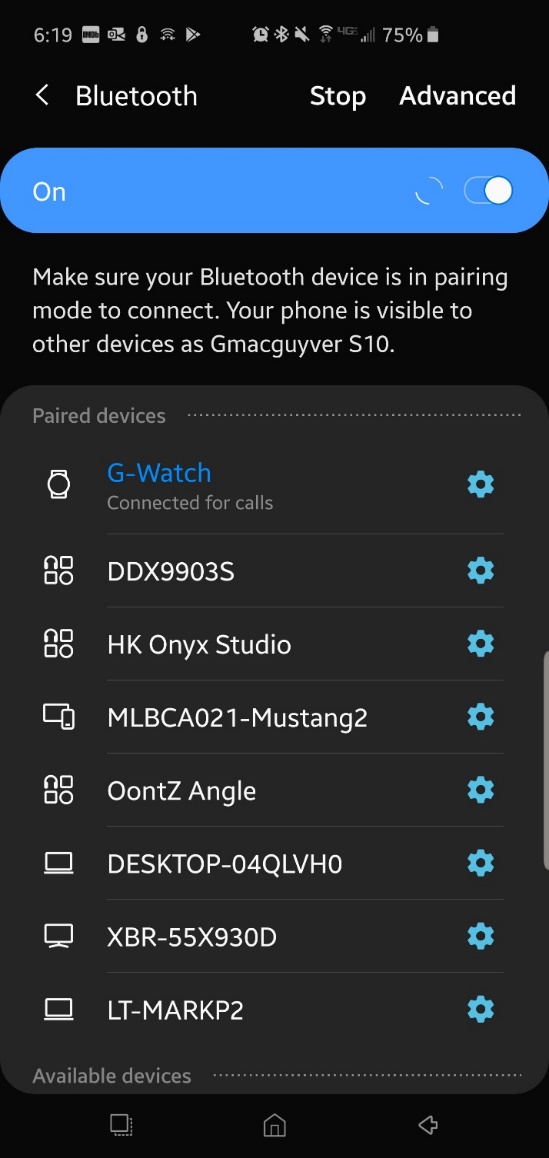 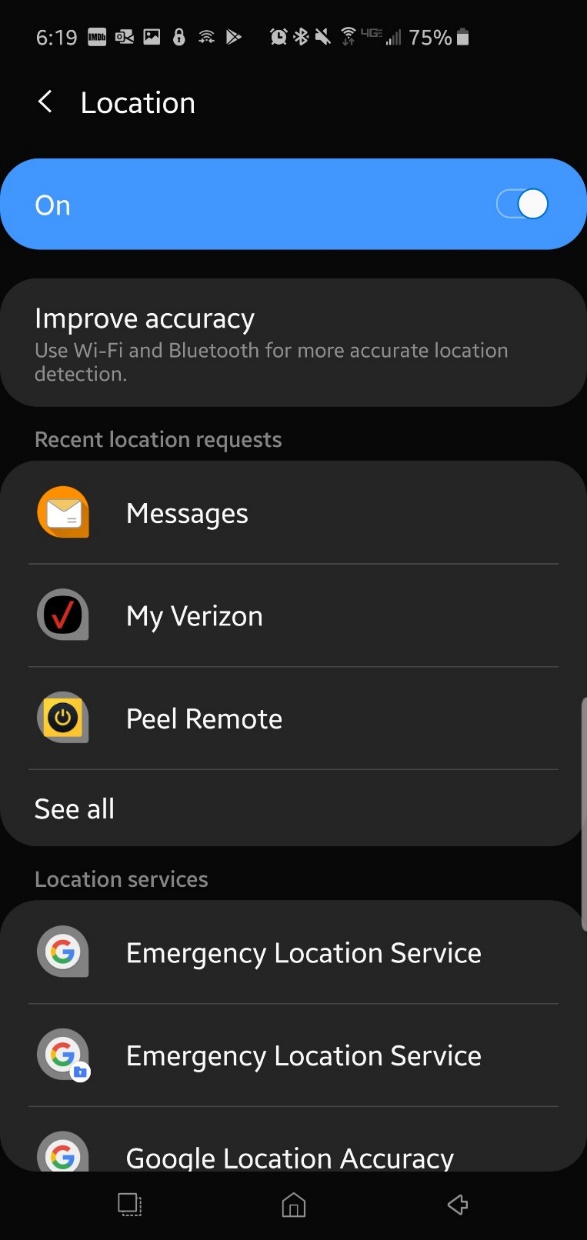 Note: The app will not properly function if these setting are not enabled on your device.Launching Application:Locate the SmartDrive Technician icon in your Android devices apps folder.Select the Technician icon to launch the application.Login Page:The App will automatically begin searching for any (SR4) controller within a 30ft range.All (SR4) controllers will broadcast their serial number and connection for up to 5 minutes after the vehicles ignition has be cycled on.  If the installed (SR4) serial number is not found, cycle the vehicles ignition “off,” then back “on”, then select the refresh button to begin a new search.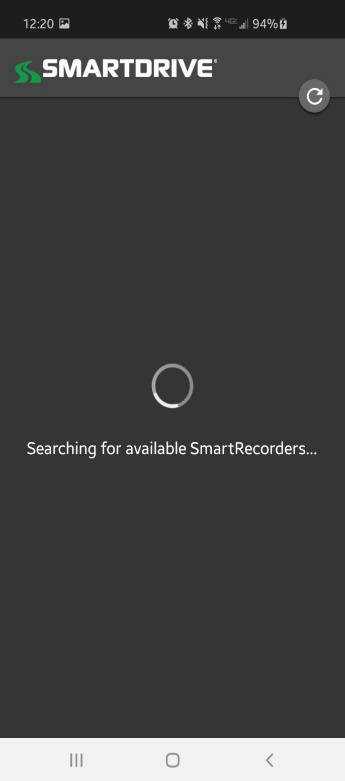 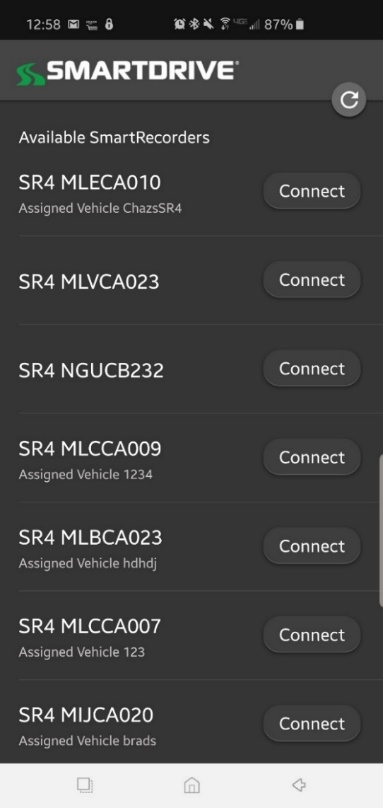 Once the desired (SR4) controller serial number is located, select “Connect” to login.  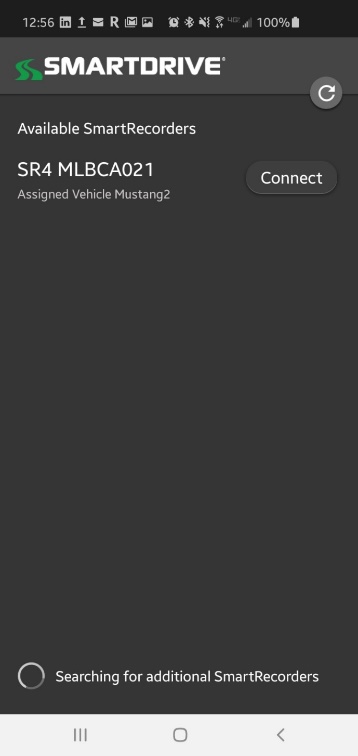 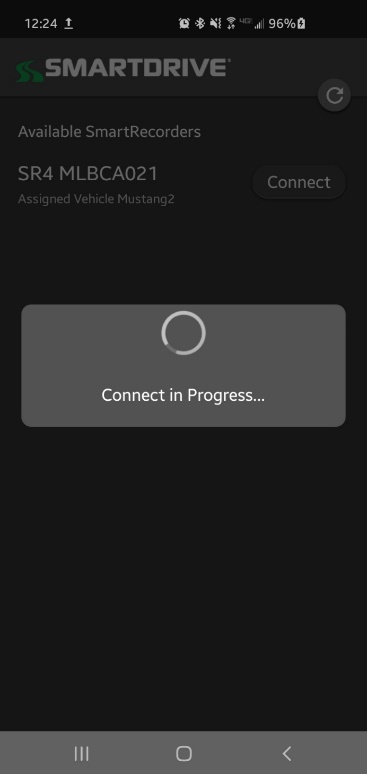 Run Self-CheckThe Self-Check (Diagnostic Mode) is an environment that runs a set of tests on the (SR4) SmartRecorder™ 4 in order to identify any faults that may be occurring.  It takes approximately four minutes for the SR4 to run a self-diagnostic check and up to 12 minutes to completely reboot the system. Please note that events will not be recorded while the system is running the Self-Check.Access to the Self-Check (Diagnostic Mode) can be found under the “Run Self-Check” section.To run the Self-Check (Diagnostic Mode):Cycle the vehicles ignition to the “ON” position and wait approximately 10 seconds.With the vehicles ignition still in the “ON” position, select “Run Self-Check”. The Self-Check will immediately begin checking the SR4’s status.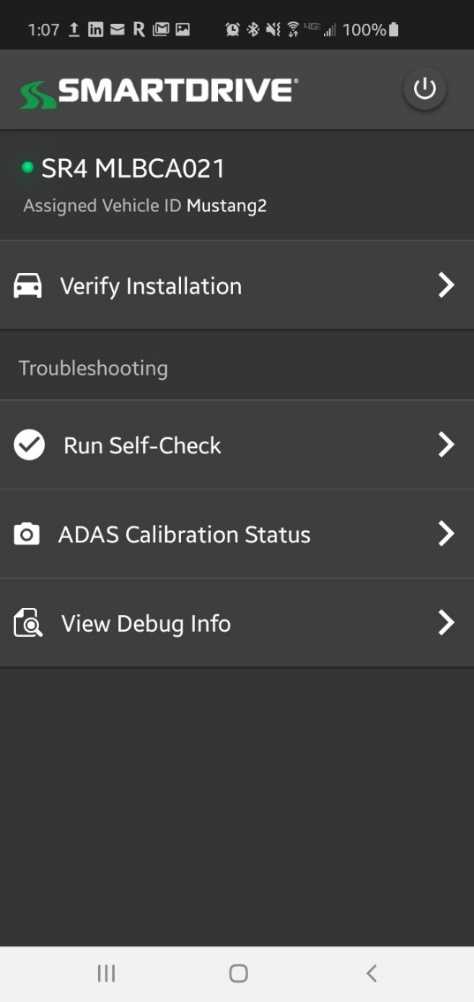 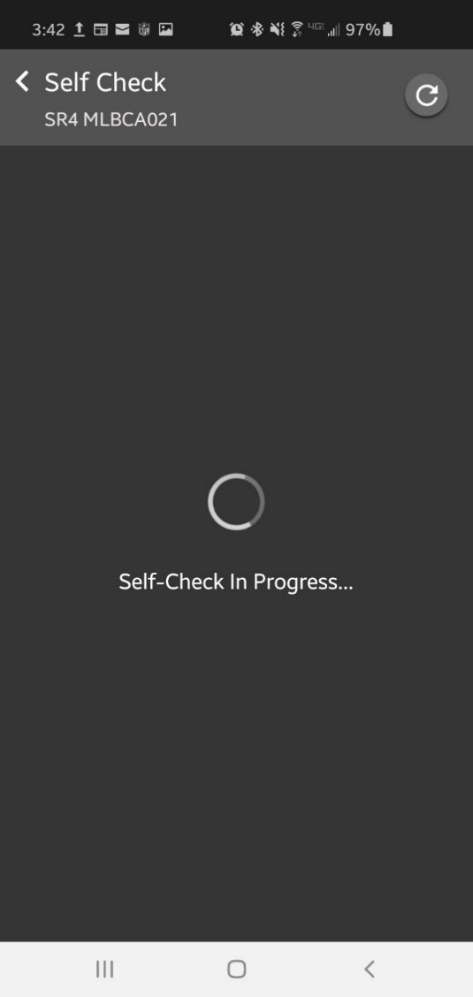 Once the Self-Check is complete, it will display the results in the format below.SR4 Combined Install Checklist-Fault Codes GuideThis document is available for your use. Ask management to download you a copy from SmartDrive’s help page on their web site called the Response Center.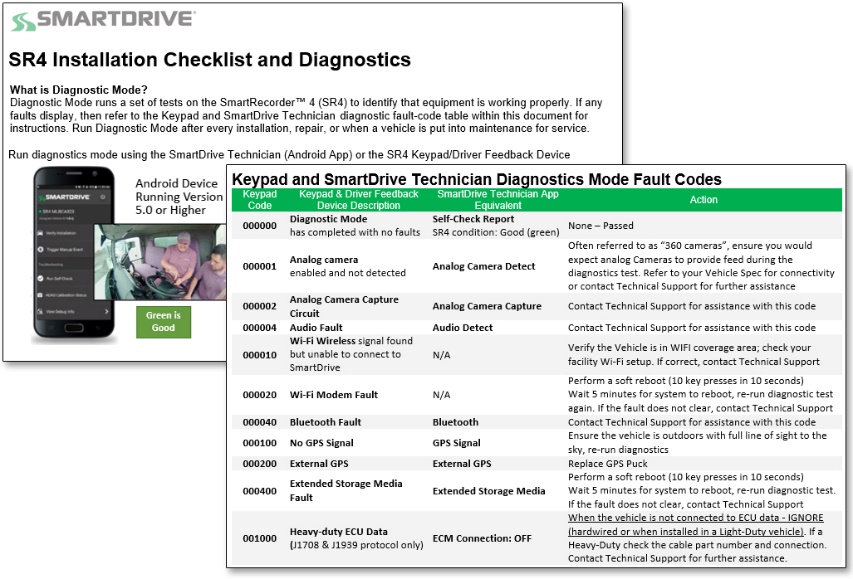 SR4 Installation Checklist and Diagnostics What is Diagnostic Mode?Diagnostic Mode runs a set of tests on the SmartRecorder™ 4 (SR4) to identify that equipment is working properly. If any faults display, then refer to the SmartDrive Technician diagnostic fault-code table within this document for instructions. Run Diagnostic Mode after every installation, repair, or when a vehicle is put into maintenance for service. Run diagnostics mode using the SmartDrive Technician (Android App) 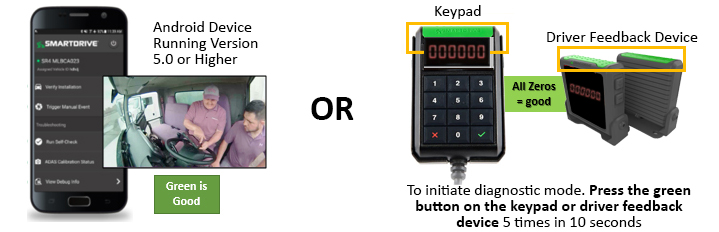 SmartDrive Technician MethodSmartDrive Technician Diagnostics Mode Fault Codes Core ComponentsCore Components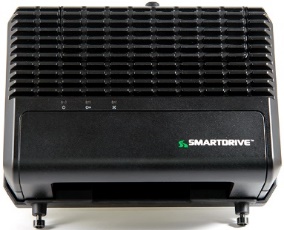 SR4 Controller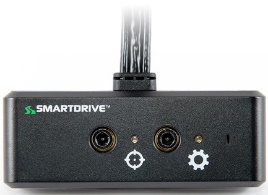 Sensor Bar(Cellular & Wi-Fi)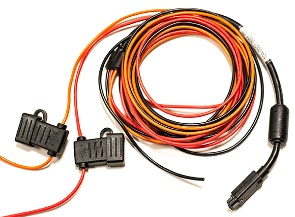 HardwireWiring HarnessSmartRecorder SearchConnection ScreenCamera ListConnect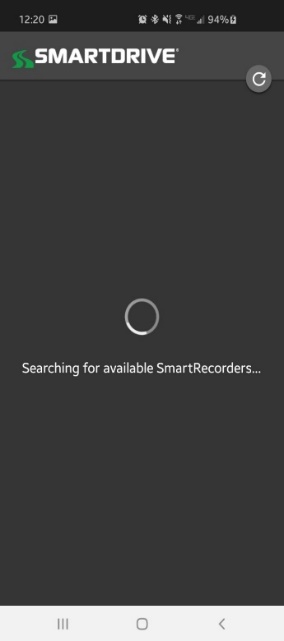 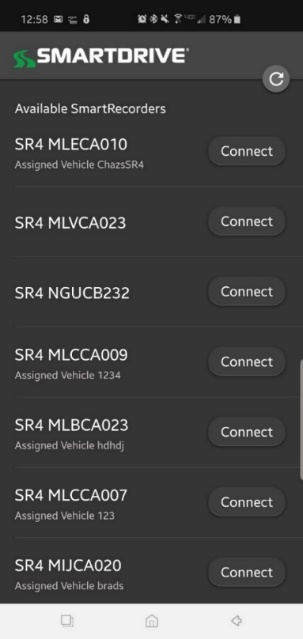 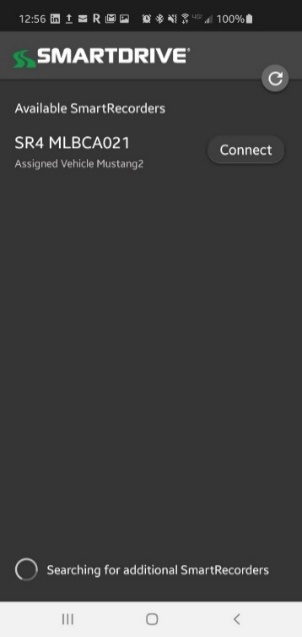 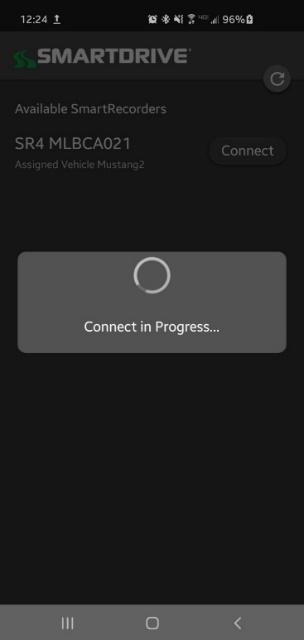 After starting the App, it will automatically begin searching for any SR4 controller within a 30ft range.All SR4 controllers will broadcast their serial number and connection for up to 5 minutes when the vehicles ignition is on.If the installed SR4 serial number is not found, cycle the vehicles ignition “off,” then back “on”, then select the refresh button to begin a new search.When you find the correct SR4 serial number, press connect.All SR4 controllers will broadcast their serial number and connection for up to 5 minutes when the vehicles ignition is on.If the installed SR4 serial number is not found, cycle the vehicles ignition “off,” then back “on”, then select the refresh button to begin a new search.When you find the correct SR4 serial number, press connect.The App will connect to the controller.Self-Check result with NO Errors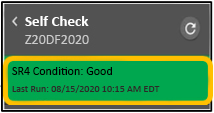 If no errors are present, the application will display a GREEN alert at the top of the page displaying the condition of the SR4 as “good.”Scroll down on the page to view the state of each system check.The Self-Check will display a passing result under each system check.Self-Check result WITH Errors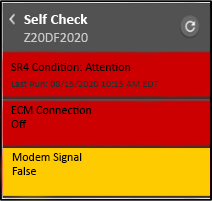 If any errors are found, the application will display a RED alert at the top of the page displaying the condition of the SR4 as “Attention.”Scroll down on the page to view the state of each diagnostic check.The diagnostic error will be highlighted in RED or YELLOW.The color RED indicates a critical issue that affects the systems functionality requiring immediate attention.The color YELLOW indicates a less critical issue that may have a lower impact on the systems functionality.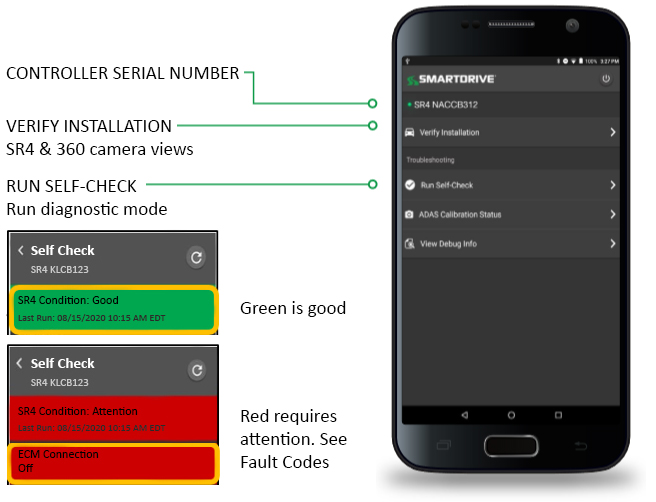 Download the AppGo to: play.google.com/store/appsIn the search bar type: SmartDrive TechnicianClick InstallEasy to Follow Installation QA Process Complete the SmartRecorder Installation using the SmartDrive Installation GuideOpen the Technician App via your Android device (Bluetooth transmits for 5 minutes after ignition is turned on)Locate the controller serial number within the App and select to connectSelect RUN SELF-CHECK to start diagnostics mode to check failure/warningsResolve all error codes. All green is good. If you have errors, refer to fault codes section for instructions.Get help from SmartDrive Technical SupportIf you need assistance resolving a fault code, contact SmartDrive Technical Support for assistance.US QA at 866-933-9930 (Option 4)U.K. QA at 0800-047-0968 (Option 4)EU at +44 800 047 0968 (Option 4)Get help from SmartDrive Technical SupportIf you need assistance resolving a fault code, contact SmartDrive Technical Support for assistance.US QA at 866-933-9930 (Option 4)U.K. QA at 0800-047-0968 (Option 4)EU at +44 800 047 0968 (Option 4)CodeDescriptionSmartDrive Technician App EquivalentAction000000Diagnostic Modehas completed with no faultsSelf-Check ReportSR4 condition: Good (green)None – Passed000001Analog cameraenabled and not detectedAnalog Camera DetectOften referred to as “360 cameras”, ensure you would expect analog Cameras to provide feed during the diagnostics test. Refer to your Vehicle Spec for connectivity or contact Technical Support for further assistance000002Analog Camera Capture Circuit Analog Camera CaptureContact Technical Support for assistance with this code000004Audio FaultAudio DetectContact Technical Support for assistance with this code000010Wi-Fi Wireless signal foundbut unable to connect to SmartDrive N/AVerify the Vehicle is in WIFI coverage area; check your facility Wi-Fi setup. If correct, contact Technical Support000020Wi-Fi Modem Fault N/APerform a soft reboot (10 key presses in 10 seconds)Wait 5 minutes for system to reboot, re-run diagnostic test again. If the fault does not clear, contact Technical Support000040Bluetooth FaultBluetoothContact Technical Support for assistance with this code000100No GPS Signal GPS SignalEnsure the vehicle is outdoors with full line of sight to the sky, re-run diagnostics000200External GPS External GPSReplace GPS Puck000400Extended Storage Media FaultExtended Storage MediaPerform a soft reboot (10 key presses in 10 seconds)Wait 5 minutes for system to reboot, re-run diagnostic test. If the fault does not clear, contact Technical Support001000Heavy-duty ECU Data(J1708 & J1939 protocol only)ECM Connection: OFFWhen the vehicle is not connected to ECU data - IGNORE (hardwired or when installed in a Light-Duty vehicle). If a Heavy-Duty check the cable part number and connection. Contact Technical Support for further assistance.002000Cab Facing Cameraenabled but not workingDriver Facing CameraIndicates an issue receiving video from the cab-facing camera. Inspect the camera; confirm the cable is plugged completely into D-CAM 2 connection on the controller.004000Forward Facing Cameraenabled but not workingRoad Facing CameraIndicates an issue receiving video from the road-facing camera. Inspect the camera; confirm the cable is plugged completely into D-CAM 1 connection on the controller.010000Ignition currently offIgnitionThe ignition of the vehicle was OFF during the Diagnostic Test. Verify ignition is ON and re-run diagnostics. If the error returns confirm the connection is true ignition020000Sensor Bar not foundSensor Bar DetectReseat the sensor bar connection to the Controller. Replace Sensor Bar or contact Technical Support for further assistance040000Sensor Bar fault Sensor Bar WorkCritical sensor bar fault (includes GPS chip failure) Re-seat the sensor bar connection to the Controller. Replace Sensor Bar or contact Technical Support.100000Configure SettingsConfigure Setpoints ChecksumPerform a soft reboot (10 key presses in 10 seconds). Wait 5 minutes for system to reboot, perform diagnostic test againIf fault does not clear, contact Technical Support200000Cellular Wireless signal not found Modem Signal (Cellular wireless signal not found)The controller cannot establish a network connection. Often due to the vehicle being in a location, that does not have good cellular coverage. Move the vehicle to an area that has good coverage and re-run diagnostics.400000Cellular Modem Fault Modem Detect (Cellular modem detectPerform system reset & re-run diagnostics. if code isn’t cleared replace the controller & contact Technical support 